Jaarlijkse vergadering van de voorzitters en secretarissen-generaal van de sociaal-economische raden van de EU en het Europees Economisch en Sociaal ComitéVideoconferentie, 9 september 2020De uitdagingen van de hedendaagse participatiedemocratie in een Europa dat aan herstel werkt: een eerste bijdrage van de sociaal-economische raden en soortgelijke instellingen aan de Conferentie over de toekomst van EuropaCONCLUSIESDe voorzitters en secretarissen-generaal van de nationale sociaal-economische raden van de EU en het Europees Economisch en Sociaal Comité (EESC) hebben op 9 september 2020 een videoconferentie gehouden. Daarbij zijn ze tot de volgende conclusies gekomen, waarin zij duidelijk hun steun uitspreken voor het Europese herstel- en wederopbouwproject in de nasleep van de door de pandemie veroorzaakte crisis.De jaarlijkse bijeenkomst van dit jaar was bijzonder goed getimed en vond plaats op een moment dat de EU de gevolgen ondervindt van de ernstigste gezondheidscrisis in haar geschiedenis en aan de vooravond staat van de goedkeuring en uitvoering van het herstel- en wederopbouwpakket en de start van de Conferentie over de toekomst van Europa (CoFoE).Na een uitvoerig debat met de delegaties tijdens de jaarlijkse vergadering hebben de voorzitters en secretarissen-generaal van de nationale SER’s en het EESC de volgende standpunten ingenomen:De pandemie vormt een ernstige bedreiging voor de veerkracht van samenlevingen, economieën en gezondheidszorgstelsels en stelt de Europese instellingen voor grote uitdagingen, aangezien zij ook de zwakke punten en beperkingen van het huidige Europese project aan het licht heeft gebracht. Om de volksgezondheid, het economisch welzijn en de sociale stelsels te beschermen en de kwaliteit van de democratie te waarborgen, is het essentieel dat deze wereldwijde noodsituatie snel wordt aangepakt.De gevolgen van de coronacrisis kunnen alleen succesvol worden overwonnen als het herstel gepaard gaat met een herstructurering van onze samenleving en een versterking van het Europese project. We mogen de oude situatie niet simpelweg herstellen; we moeten herstructureringen en verbeteringen doorvoeren. Voor de SER’s moeten herstructurering en verbetering gebaseerd zijn op de beginselen die ten grondslag liggen aan al onze werkzaamheden: bescherming van mensenrechten en sociale rechten, democratische waarden en de rechtsstaat, goed bestuur en democratische verantwoording, benutting van het volledige potentieel van de eengemaakte markt, verwezenlijking van de doelstellingen voor duurzame ontwikkeling (SDG's) en het creëren van een circulaire economie. Het is van cruciaal belang dat alle investeringen leiden tot een structurele hervorming van de Europese economie en tegelijkertijd de sociale cohesie beschermen, zodat er ten laatste in 2050 sprake is van voedselsoevereiniteit, nulverontreiniging, herstel van de diversiteit en klimaatneutraliteit in de EU.Het Europees Semester is van het allergrootste belang. Vanaf dit jaar zal het Semester gericht zijn op een strategie voor duurzame groei en zal het een cruciale rol spelen bij de uitvoering van de nationale herstelplannen.  Het maatschappelijk middenveld op zowel Europees als nationaal niveau is bereid en goed toegerust om ten volle bij alle onderdelen van het Semester te worden betrokken. De SER’s van de EU, die elk jaar al nauw betrokken zijn bij de nationale hervormingsprogramma’s (NHP’s) in het kader van het Europees Semester, moeten ook worden betrokken bij het opstellen van de herstelplannen van hun landen.Voorts moeten we absoluut trachten te begrijpen waarom bepaalde sociale groepen tijdens de crisis kwetsbaarder zijn geworden, zowel door onvoldoende bescherming tegen besmetting als door verlies van bestaansmiddelen, en moeten we ernaar streven deze kwetsbaarheid in de toekomst te verminderen: niemand mag aan zijn lot worden overgelaten.Hoe goed en uitgebreid de te nemen maatregelen ook zijn, zij kunnen alleen effect sorteren en op steun rekenen als ze lokaal worden toegepast en de mensen bereiken voor wie ze bedoeld zijn. Het is daarom van essentieel belang dat de maatregelen op doeltreffende, transparante en billijke wijze worden uitgevoerd.Een van de belangrijkste lessen die uit de coronacrisis kunnen worden getrokken, is dat de gezondheidszorgstelsels in zowat alle Europese landen moeten worden versterkt door een “Europese gezondheidsunie” tot stand te brengen, zoals de Europese Commissie heeft voorgesteld in haar “EU4Health”-programma.Werkgeversorganisaties, vakbonden en andere maatschappelijke organisaties hebben een sleutelrol gespeeld bij het nemen van passende maatregelen en hebben maatregelen die voor burgers en bedrijven vaak moeilijk te verteren waren, aanvaardbaar gemaakt. Zij hebben een groot aantal maatregelen genomen en hebben de afgelopen maanden veel goede oplossingen aangedragen. Ter illustratie een paar recente voorbeelden: in een aantal lidstaten zijn vakbonden en werkgevers zeer actief geweest met het ontwikkelen en uitvoeren van maatregelen op het gebied van werkgelegenheid en arbeidsverhoudingen, zoals protocollen om weer aan het werk te gaan; er zijn nieuwe collectieve overeenkomsten ondertekend die de toegang tot werkloosheidsregelingen uitbreiden tot werknemers; de sociale partners hebben steuninstrumenten voor zelfstandigen en eenmanszaken voorgesteld, zij hebben overeenkomsten inzake gezondheid en veiligheid gesloten, evenals arbeidsmaatregelen voor werkenden; andere maatschappelijke organisaties hebben informatie verspreid over noodmaatregelen van de regering ter bescherming van de consument, regelingen voor afstandsonderwijs ingevoerd om leraren en leerlingen te helpen, gezondheidswerkers, gemeenschappen en kwetsbare groepen die door de pandemie zijn getroffen gesteund, en tal van andere maatregelen genomen die getuigden van een welgemeende inzet om kwetsbare mensen en mensen in nood te blijven steunen.Solidariteit tussen de generaties zal van cruciaal belang zijn om de crisis te boven te komen. Deze solidariteit en inzet zijn met name van belang als het gaat om de integratie van jongeren in de samenleving op het gebied van werk, opleiding en leren, en voor mensen met een handicap, mensen die hun zelfstandigheid verliezen en ouderen, om ervoor te zorgen dat zij thuis of in gespecialiseerde instellingen de nodige verzorging krijgen. Tot slot is het maatschappelijk middenveld vastbesloten de inspanningen ter bestrijding van huiselijk geweld tegen vrouwen en kinderen te ondersteunen.Met uitzondering van sommige lidstaten geldt voor de overgrote meerderheid van de nationale SER’s dat hun rol over het algemeen is versterkt.De sociale partners, andere maatschappelijke organisaties en de SER’s zullen een sleutelrol moeten spelen in dit proces van herstel en wederopbouw, aangezien zij concreet verankerd zijn in onze samenleving en economie. Het EESC is samen met het netwerk van nationale SER’s absoluut de juiste plaats om goede praktijken met elkaar te delen, van gedachten te wisselen en de beste oplossingen voor herstel en wederopbouw te bespreken.Tegelijkertijd worden we geconfronteerd met een structurele ‘vertegenwoordigingscrisis’. Het huidige model wordt vandaag de dag beïnvloed door grote veranderingen die de traditionele representatieve organisaties verstoren en een negatieve uitwerking hebben op intermediaire organen. De ontwikkeling van goed bestuur in de 21e eeuw zal niet voorbij kunnen gaan aan de toenemende vraag naar publieke inspraak in het politieke proces op zowel nationaal als Europees niveau. De SER’s staan voor de uitdaging om aan deze groeiende vraag tegemoet te komen in hun activiteiten, met inachtneming van de cultuur en de vorm van de sociale dialoog in de verschillende lidstaten. Sommige SER’s spelen een voortrekkersrol bij deze ontwikkelingen en zijn in staat om met groot succes participatie-instrumenten te ontwerpen en toe te passen. Platforms van het maatschappelijk middenveld, burgerpanels of gestructureerde onlineraadplegingen zijn enkele voorbeelden van initiatieven die zeer succesvol zijn gebleken.Aan de vooravond van de Conferentie over de toekomst van Europa herhalen de Europese SER’s hun bereidheid om ten volle samen te werken met de regeringen en parlementen en deel te nemen aan het ontwerpen, formuleren en uitvoeren van processen op alle niveaus en in alle stadia, en aan alle specifieke vraagstukken, om de volksgezondheid, de veiligheid en het welzijn te beschermen. Volgens de SER’s moeten de beoogde maatregelen tot stand komen door middel van sociale dialoog en consensusvorming en met de deelname en overeenstemming van de sociale partners en het maatschappelijk middenveld. In dit nieuwe herstel- en wederopbouwproces hopen de SER’s dat de komende conferentie over de toekomst van Europa de gelegenheid zal bieden om de institutionele structuur van de EU te versterken en te verdiepen en om het EU-project daadwerkelijk te vernieuwen, zodat aan de uitdagingen van de komende decennia het hoofd kan worden geboden en tegemoet kan worden gekomen aan het streven van de Europese naties naar ‘meer Europa’._____________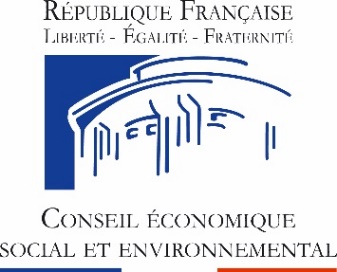 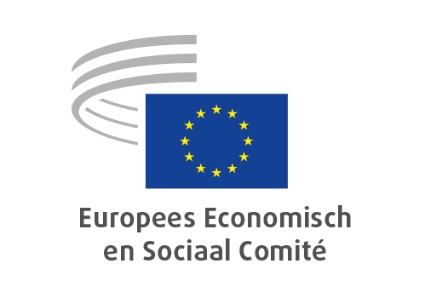 